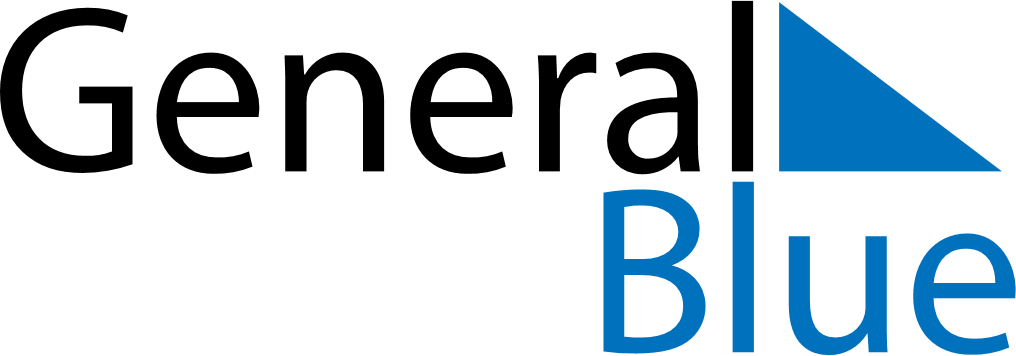 February 2018February 2018February 2018February 2018February 2018February 2018VietnamVietnamVietnamVietnamVietnamVietnamMondayTuesdayWednesdayThursdayFridaySaturdaySunday1234Communist Party of Viet Nam Foundation Anniversary567891011Kitchen guardians12131415161718Vietnamese New Year HolidaysVietnamese New Year19202122232425Victory of Ngọc Hồi-Đống Đa262728NOTES